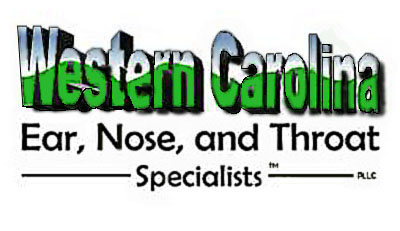 63 Haywood Park Drive, Clyde, NC 28721Phone: 828-627-1234Fax: 828-627-3047Referral Request FormDate: ____________		Requesting Physician: ____________________________NPI #: __________________	Carolina Access/Insurance Auth. #: __________________Phone: _________________ Ext: _________ Fax: ________________________________Office Contact Person: ________________________________________□ ROUTINE Referral 	(our office will contact patient with next available appointment)□ URGENT Referral 	(Physician will review patient records and determine appointment)Please fax patients’ Demographics, Insurance information, Medical records, tests results and any labs pertaining to referral.Fax # 828-627-3047Patient Name: ________________________________________ DOB: _______________Name of Legal Guardian (if Minor Child): _______________________________________Mailing Address: __________________________________________________________City: ______________________ State: __________________ Zip: ___________________Home Phone: (______) __________________ Work/Cell: (______) __________________Reason for Consultation: ____________________________________________________